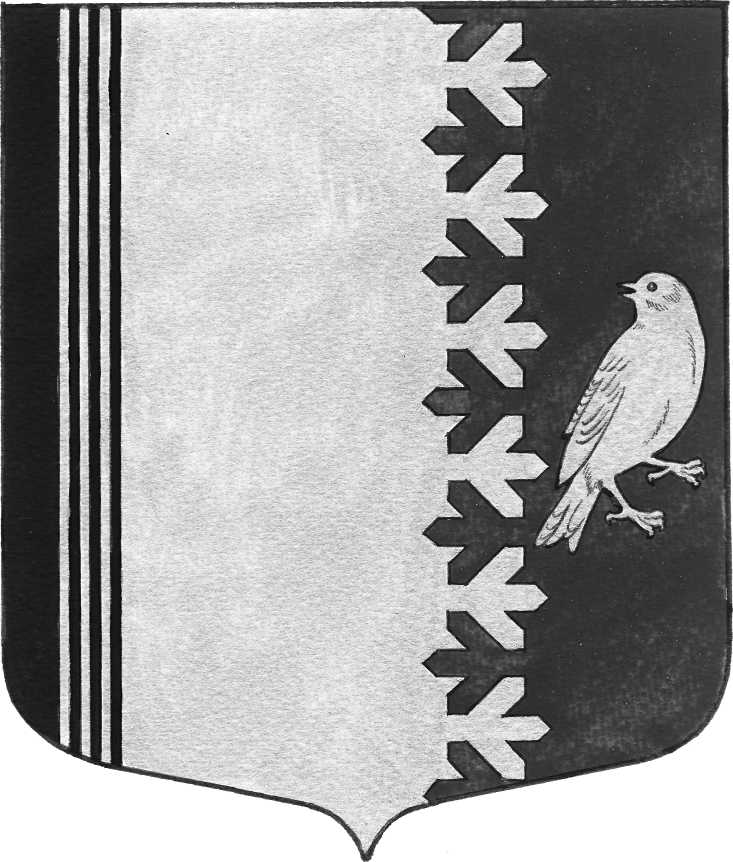 СОВЕТ ДЕПУТАТОВ МУНИЦИПАЛЬНОГО ОБРАЗОВАНИЯШУМСКОЕ СЕЛЬСКОЕ ПОСЕЛЕНИЕМУНИЦИПАЛЬНОГО ОБРАЗОВАНИЯ КИРОВСКИЙ МУНИЦИПАЛЬНЫЙ РАЙОНЛЕНИНГРАДСКОЙ ОБЛАСТИРЕШЕНИЕот 01 декабря 2017 года  № 46 Об утверждении порядка учета предложений граждан по проекту муниципального правового акта от 01 декабря 2017 года № 44 «О принятии в первом чтении проекта новой редакции устава муниципального образования Шумское сельское поселение Кировского муниципального района Ленинградской области» и порядка участия граждан в его обсужденииС целью обеспечения реализации прав граждан на непосредственное осуществление местного самоуправления, руководствуясь пунктом 4 ст. 44 Федерального закона от 06 октября 2003 года N 131-ФЗ «Об общих принципах организации местного самоуправления в Российской Федерации», уставом муниципального образования Шумское сельское поселение муниципального образования Кировский муниципальный район Ленинградской области, совет депутатов решил:  1. Утвердить Порядок учета предложений граждан по проекту муниципального правового акта от 01 декабря 2017 года № 44 «О принятии в первом чтении проекта новой редакции устава муниципального образования Шумское сельское поселение Кировского муниципального района Ленинградской области» (далее - проект новой редакции устава) и порядок участия граждан в его обсуждении  согласно приложению.           2.  Сформировать рабочую группу по учету и рассмотрению предложений граждан в составе:     Руководитель рабочей группы -  В.Л.Ульянов     Секретарь – В.В.Иванова     Члены рабочей группы – М.А.Фоменкова, Н.А.Лустова, В.Н.Садыкова3. Настоящее решение опубликовать одновременно с проектом новой редакции устава.	глава муниципального образования                                                  В.Л.УльяновРазослано: дело, Вестник МО Шумское сельское поселение, прокуратура, регистр.Приложениек решению совета депутатов МО Шумское сельское поселениеМО Кировский муниципальный район Ленинградской областиот 01 декабря 2017  года № 46Порядок учета предложений граждан  по проекту муниципального правового акта от 01 декабря 2017 года № 44 «О принятии в первом чтении проекта новой редакции устава муниципального образования Шумское сельское поселение Кировского муниципального района Ленинградской области» и порядок участия граждан в его обсужденииНастоящий порядок учета предложений граждан по проекту муниципального правового акта от 01 декабря 2017 года № 44 «О принятии в первом чтении проекта новой редакции устава муниципального образования Шумское сельское поселение Кировского муниципального района Ленинградской области» и порядок участия граждан в его обсуждении  (далее - порядок) разработан на основании ст.44 Федерального закона от 6 октября 2003 года N 131-ФЗ «Об общих принципах организации местного самоуправления в Российской Федерации», устава муниципального образования Шумское сельское поселение муниципального образования Кировский муниципальный район  Ленинградской области и регулирует порядок учета предложений граждан по проекту новой редакции устава, а также порядок участия граждан  в его обсуждении.1. Проект новой редакции устава не позднее чем за 30 дней до дня рассмотрения на совете депутатов вопроса о принятии устава  МО Шумское сельское поселение Кировского муниципального района Ленинградской области подлежит официальному опубликованию (обнародованию) в газете «Шумский вестник» и на официальном сайте администрации shum-lenobl.ru 2. С проектом новой редакции устава граждане вправе ознакомиться в приемной администрации МО Шумское сельское поселение МО Кировский муниципальный район Ленинградской области (с. Шум, ул. Советская, д.22) по рабочим дням с 8.00 до 17.00 до дня, предшествующего дню проведения публичных слушаний по проекту новой редакции устава,  и  на официальном сайте администрации shum-lenobl.ru 3. После опубликования проекта новой редакции устава органы территориального общественного самоуправления, общественные организации и объединения, а также граждане, проживающие на территории МО Шумское сельское поселение МО Кировский муниципальный район Ленинградской области и обладающие избирательным правом, вправе подавать письменные замечания и (или) предложения по вышеуказанному проекту.4. Граждане, не имеющие возможности присутствовать на публичных слушаниях, вправе подать письменные замечания и (или) предложения по проекту новой редакции устава в администрацию МО Шумское сельское поселение МО Кировский муниципальный район Ленинградской области            (с. Шум, ул. Советская, д.22) до дня, предшествующего дню проведения публичных слушаний по проекту новой редакции устава, с 14.00 до 17.00 по рабочим дням или могут их направить до указанной даты на электронную почту shumlenobl@mail.ru.   5. Поданные предложения поступают в администрацию МО Шумское сельское поселение МО Кировский муниципальный район Ленинградской области, а затем  незамедлительно передаются для рассмотрения в рабочую  группу по учету и рассмотрению предложений граждан, поступивших в ходе обсуждения на публичных слушаниях, утвержденную решением совета депутатов. В случае если граждане, подавшие предложения, не  принимают участие в публичных слушаниях, руководитель рабочей группы выносит  их предложения для обсуждения на публичных слушаниях.6. Обсуждение проекта новой редакции устава гражданами, проживающими на территории МО Шумское сельское поселение МО Кировский муниципальный район Ленинградской области, осуществляется  на  публичных слушаниях. Публичные слушания проводятся в соответствии с Положением о порядке организации и проведения публичных слушаний в МО Шумское сельское поселение, утвержденным решением совета депутатов от 24 сентября 2010 года № 16. 7.  Протокол публичных слушаний по проекту новой редакции устава подлежит опубликованию.